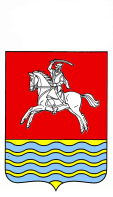 АДМИНИСТРАЦИЯ КУМЫЛЖЕНСКОГО МУНИЦИПАЛЬНОГО РАЙОНА ВОЛГОГРАДСКОЙ ОБЛАСТИПОСТАНОВЛЕНИЕот 09.06.2021 г.  № 357Рассмотрев заявление Кононенко Анастасии Петровны, Кононенко Екатерины Максимовны, Кононенко Трофима Максимовича о предоставлении разрешения  на отклонение от предельных параметров разрешенного строительства, реконструкции объектов капитального строительства,   в части уменьшения минимального отступа от юго-западной границы  земельного участка в целях определения мест допустимого размещения зданий, строений, сооружений, за пределами которых запрещено строительство зданий, строений, сооружений с 3,0 м до 1,1 м, от юго-восточной границы с 3,0 м до 2,5 м на земельном участке, расположенном по адресу: Волгоградская область, Кумылженский район, х. Суляевский, ул. Маршала Жукова, д.3,  кадастровый номер земельного участка 34:24:050201:203, и, руководствуясь Градостроительным кодексом Российской Федерации, Федеральным законом от 06.10.2003 № 131-ФЗ «Об общих принципах организации местного самоуправления в Российской Федерации»,   Правилами землепользования и застройки Кумылженского сельского поселения Кумылженского муниципального района Волгоградской области, утвержденными  решением Совета  Кумылженского сельского поселения от 07 июня  2012г №-43/84-2-С  «Об утверждении Правил землепользования и застройки  Кумылженского сельского поселения Кумылженского муниципального района Волгоградской области», решением Кумылженской районной	 Думы от 19.11.2019 №2/24-РД «Об утверждении Порядка организации и  проведения общественных обсуждений  и публичных слушаний  по проектам документов в сфере градостроительной деятельности в Кумылженском муниципальном районе Волгоградской области», на основании заключения о результатах публичных слушаний по вопросу предоставления разрешения на отклонение от предельных параметров разрешенного строительства, реконструкции объектов капитального строительства от 09.06.2021г.постановляю:1. Предоставить разрешение на отклонение от предельных параметров разрешенного строительства, реконструкции объектов капитального строительства, в части уменьшения минимального отступа от юго-западной границы  земельного участка в целях определения мест допустимого размещения зданий, строений, сооружений, за пределами которых запрещено строительство зданий, строений, сооружений с 3,0 м до 1,1 м, от юго-восточной границы с 3,0 м до 2,5 м на земельном участке с кадастровым номером 34:24:050201:203, расположенном по адресу: Волгоградская область, Кумылженский район, х. Суляевский, ул. Маршала Жукова, д.3, находящемся в собственности Кононенко Анастасии Петровны, Кононенко Екатерины Максимовны, Кононенко Трофима Максимовича.2.  Опубликовать настоящее постановление в районной газете «Победа»  в течение 15 дней с даты  его принятия, а также разместить  на сайте Кумылженского муниципального района в сети Интернет.3.  Контроль за исполнением постановления оставляю за собой.И.о.главы Кумылженскогомуниципального района                                                                    С.В.ГорбовНачальник правового отдела                                                             И.И.ЯкубоваО предоставлении разрешения на отклонение от предельных параметров разрешенного строительства, реконструкции объектов капитального строительства на земельном участке  с кадастровым номером 34:24:050201:203, расположенном по адресу: Волгоградская область, Кумылженский район, х. Суляевский, ул. Маршала Жукова, д.3.